Сколько прекрасных слов написано о русском языке! Некоторые люди считают, что русский язык – это самый сложный язык в мире. Так ли это? Возможно, но от этого русский язык становится ещё и интересным, загадочным, удивительным! Приглашаем  тебя, дорогой друг, совершить путешествие в захватывающий, увлекательный, интригующий мир русского языка! Этот турнир для тех, кто стремится грамотно излагать мысли в письменной речи. А ещё задания этого турнира помогут вам подготовиться к итоговой аттестации. Вы сможете продемонстрировать свои знания, а также проявить смекалку, находчивость и способность логически мыслить.Задание №1 (4 балла) Укажите, какой частью речи являются выделенные слова.ШуркаЯ смотрю - в избе мой брат, У него шинель до пят. Он с запиской отпускной К нам пришел на выходной. Шурка - слесарь в мастерской. Он такой степенный, Представительный такой, Прямо как военный.А. БартоЗадание №2 (5 баллов) К данным устойчивым словосочетаниям допишите близкий по значению глагол в том же лице и числе.Вставляет палки в колеса.___________________________________________Обведешь вокруг пальца.___________________________________________Выбьетесь из сил.__________________________________________________Пропускает мимо ушей.____________________________________________Зарубить на носу.______________________________________________________________________Задание №3 (2 балла) Определите, сколько раз встречаются данные звуки в следующих предложениях.[ш] Не тот хорош, кто лицом пригож, а тот хорош, кто для дела гож. __________________________________________________________________________________________________________________________________________________________________________________________________________[а] Над соленой волной, над высокой волной холодное солнце встает.__________________________________________________________________________________________________________________________________________________________________________________________________________Задание №4 (2 балла) В каком из данных слов количество букв не совпадает с количеством звуков?Сел, съел, сяду, съешь, поешь.Подчеркни это слово(а) волнистой линией.Задание №5 (4 балла) Выпишите слова, в которых есть звук [й].И вскользь мне бросила змея: «У каждого судьба своя!» Но я-то знал, что так нельзя – Жить, извиваясь и скользя.Я .Мартынов__________________________________________________________________________________________________________________________________________________________________________________________________________________________________________________________________________________________________________________________________________Задание №6 (3 балла) Найдите неудачно использованные слова и замените их более подходящими словами, близкими по смыслу.Наши хоккеисты перещеголяли всех и получили высшую награду. В поселке год назад возвели несколько одноэтажных домов. Он обратно опоздал на урок.______________________________________________________________________________________________________________________________________________________________________________________________________________________________________________________________________________________________________________________________________________________________________________________________________________________________________________________________________________________________________________________________________________________________________________________________________________Задание №7 (6 баллов) Перед вами несколько фразеологических оборотов, в которых пропущено одно и то же слово. Какое это слово? Запишите, вставляя пропущенное слово............................. об ................................        Из ………………..... вон плохо. Мастер на все ....................................     Сидеть сложа …………………….....    Золотые .......................                  Как………………………... сняло.Задание №8 (4 балла) Отгадайте загадку.С «б» мучительной бываю, С «м» одежду пожираю, С «р» актеру я нужна, С «о для повара важна.__________________________________________________________________________________________________________________Задание №9  (6 баллов) Определите падежи слова «лист».Приключения зеленого листа Как-то раз с большого клена Оторвался лист зеленый И пустился вместе с ветром Путешествовать по свету. Закружилась голова У зеленого листа. Ветер нес его и нес. Бросил только на мосту.В тот же миг веселый пес Шмыг - к зеленому листу! Лапой хвать зеленый лист, Дескать, поиграем. «Не хочу», - парашютист Головой качает... Ветер вновь с листом зеленым Закружил над старым кленом, Но шалун уже устал И ко мне в тетрадь упал... Я пишу в саду под кленом Стих о том листе зеленом.Ю. КарасевЗадание №10 (3 балла) Прочитайте предложение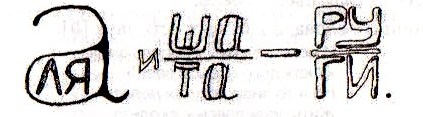 Запиши его. __________________________________________________________________________________________________________________________________Задание №11 (2 балла) К какой части речи относятся слова, звучащие одинаково? Напиши наверху.Медведь в лесу, не зная правил, Однажды мотоциклом правил.Кто без крыши и белил Крыши города белил.Задание №12 (6 балла) Запишите данные слова в родительном падеже, во множественном числе.Туфля, весло, ботинок, чулок, апельсин, шляпа. __________________________________________________________________________________________________________________________________________________________________________________________________________________________________________________________________________________________________________________________________________________________________________________________________________________________________________________________________________________________________________Задание №13 (1 балл)  О чем идет речь?  Обведи это слово синим карандашом.Его не кажут, им клюют, с ним оставляют.о дневнике;домашнем задании;клюве;носе;корме.Задание №14 (1 балла) В каком из этих слов есть приставка? Подчеркни это слово синим карандашом.собственник;соплеменник;соусник;солист;сорняк.Задание №15 (5 баллов) Расставьте данные слова парами так, чтобы в каждой паре оказались только формы одного и того же слова.Читаю, читал, час, везите, читка, везти, часы, чтец, военный завод, военная походка, все были дома, чтецы, прошел мимо, чижи, скорый, более скорый, скорее, пройдет мимо дома, шум в доме.____________________________________________________________________________________________________________________________________________________________________________________________________________________________________________________________________________________________________________________________________________________________________________________________________________________________________________________________________________________________________________________________________________________________________________________________________________________________________________________________________________________________________________________________________________________________________________________________________________________________________Примечание. Можно получить дополнительную оценку за общее впечатление от работы, учитывается аккуратность, эстетичность, чистота, оформление и т. д. Грамматические ошибки исправляются и учитываются при выставлении оценки.Название олимпиады«Русский язык - без ошибок»ФИО участникаКласс4классШкола, городФИО педагога-куратораДолжность педагога-куратораАдрес электронной почты